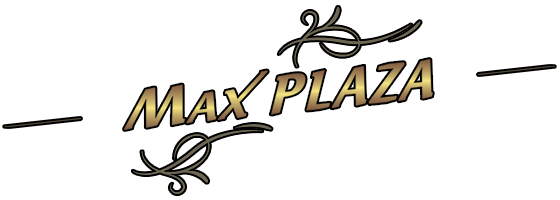 Štefániková 21/111, 917 01 TrnavaDenné obedové menu od  24.02.2020 – 29.02.2020  ( pondelok – sobota )Pondelok:        Polievka – Brokolicová krémová s chlebovými krutónmi (1,3,7)  24.02.2020     1. Mexické bravčové ragú s pečenými zemiakmi (1,3,7)                              2. Grilovaný encián s marinovanou hruškou, čerstvým listovým šalátom,                                  brusnicami a pečenou bagetkou (1,7)                           Utorok  :           Polievka – Jarná hrášková (1,9)25.02.2020      1. Thai Chicken & kešu /z rýchla opečené kuracie rezance s jemnou dávkou čili/                                   s divokou ryžou a rukolou (1,11)                                          	               2. Grilovaná cuketa s cesnakovým dipom a maslovými baby zemiakmi (7)Streda :              Polievka – Slepačí vývar s koreňovou zeleninou a rezancami (1,9) 26.02.2020 	    1. Hovädzie ragú na španielsky spôsob s grilovanou paprikou a dusenou ryžou (1,3) 	                  2. Jablková žemľovka z francúzskej briošky, zapečená s tvarohom                                   a anglickým krémom  (1,3,7)Štvrtok:              Polievka – Paradajková s bazalkou a strúhaným syrom (1,7)27.02.2020       1. Kurací steak  s figovou omáčkou, ½ dusená ryža,                                    ½ domáca zemiaková kroketa, rukola (1,7,9)  		    2. Tagliatelle Aglio Olio e peperoncino so strúhaným parmezánom (1,3,7)Piatok :              Polievka – Kulajda s vareným vajcom a kôprom (1,3)28.02.2020      1. Pomaly pečená bravčová krkovička na čiernom pive, strapačky s kapustou                                        a karamelizovanou cibuľkou (1,3,7)                               2. Vyprážaný karfiol s petržlenovými zemiakmi a tatárskou omáčkou (1,3,7)                                                                                                                                                                                                                                                                                              4,90 €	Stála denná ponuka:Restovaná hydinová pečeň na červenom víne s cibuľkou a jabĺčkom, dusená ryža (1)     Vyprážaný bravčový rezeň so štuchanými zemiakmi a paradajkovo-cibuľovým šalátom (1,3,7)                                                                                                                                                      4,90 €EXTRA ponuka:BBQ burger s trhaným kuracím mäskom, cibuľkou, slaninkou a volským okom, zemiakové rösty                                                                                                                                                            6,50 € Nórsky losos marinovaný so zázvorom, medom a čili, listový šalát s cherry paradajkami, pomaranč, pečený sladký zemiak (4,7)                                                                                                                                                     7,50 €Sobota:	   Polievka: Slepačí vývar s koreňovou zeleninou a rezancami (1,9)29.02.2020     Vyprážaný kurací rezeň v sezame, hranolky, čili dip                                  5,90 €Prajeme dobrú chuť !Objednajte si k dennému menu nealko nápoj alebo kávu podľa výberu na mieste alebo zo sebou len za 1 €Kontakt: 0948 948 802Denné menu nájdete na: www.maxplaza.skVáha mäsa jednotlivých jedál je uvedená po tepelnom spracovaníPotraviny po tepelnej úprave:                    Prílohy:                                                                 	           	 Múčniky:Polievka: 0,25 l                                              ryža 150 g                      šalát 100 g                   kaša 200 g          	 šišky 320 g                                   nákyp 300 g ryžovýMäso: dusené, pečené: 110 g                       zemiaky 150 g              červená repa 120 g     halušky 300g                   dukátové .buchtičky 200 g       parené buchty 320gKura: 110 g                                                	 cestovina 200 g            uhorka 50 g                 knedľa 160g                     pečené buchty 320 gRyba: 110 g                                                				Potraviny obsahujúce alergény sú očíslované nasledovne:1.obilniny obsahujúce lepok,2.kôrovce a výrobky z nich,3.vajcia a výrobky z nich, 4.Ryby a výrobky z nich,5. Arašidy a výrobky z nich,6.sójové zrná a výrobky z nich, 7. Mlieko a výrobky z neho vrátane laktózy,8.orechy.mandle,lieskové,vlašské,9.zeler a výrobky z neho, 10.horčica a výrobky z nej,11.sézamové semená  a výrobky z nich,12.oxid siričitý a siričitany v koncentr.vyššej  ako 10 mg/kg alebo 10 mg/l.,13. Vlčí bôb a výrobky z neho,14. Mäkkýše a výrobky z nichŠtefániková 21/111, 917 01 TrnavaDenné obedové menu od  24.02.2020 – 29.02.2020  (t.j. pondelok – sobota)Stála sezónna ponuka:Ramyun / Pikantná slížikova polievkaKimchi Dopab / Pikantné Kimchi rizoto (fazuľa, mrkva, zemiaky, cesnak, kapusta v kyslom náleve, ryža)Seu Dopab / Zapekaná ryža s krevetami (zemiaky, ryža, krevety, cesnak, mrkva, fazuľa)Bulgogi Dopab / Marinované kúsky z hovädzieho mäsa, ryža (hovädzie mäso, sójová omáčka, pór, cibuľa, cesnak)Zejuk Dopab / Sladko-pikantné  bravčové mäso, ryža (bravčové mäso, zemiaky, mrkva, fazuľa, cesnak)                                                                                                                                                             7,20 €Príloha: 100g Kimchi /  Zrejúca kapusta v kyslom náleve s reďkovkou    2,40€Prajeme dobrú chuť!Kontakt: 0948 94 88 02Denné menu nájdete na: www.maxplaza.skVáha mäsa jednotlivých jedál je uvedená po tepelnom spracovaníPotraviny po tepelnej úprave:                    Prílohy:                                                                 	           	 Múčniky:Polievka: 0,25 l                                              ryža 150 g                      šalát 100 g                   kaša 200 g          	 šišky 320 g                                   nákyp 300 g ryžovýMäso: dusené, pečené: 110 g                       zemiaky 150 g              červená repa 120 g     halušky 300g                   dukátové .buchtičky 200 g       parené buchty 320gKura: 110 g                                                	 cestovina 200 g            uhorka 50 g                 knedľa 160g                     pečené buchty 320 gRyba: 110 g                                                					Potraviny obsahujúce alergény sú očíslované nasledovne:1.obilniny obsahujúce lepok,2.kôrovce a výrobky z nich,3.vajcia a výrobky z nich, 4.Ryby a výrobky z nich,5. Arašidy a výrobky z nich,6.sójové zrná a výrobky z nich, 7. Mlieko a výrobky z neho vrátane laktózy,8.orechy.mandle,lieskové,vlašské,9.zeler a výrobky z neho, 10.horčica a výrobky z nej,11.sézamové semená  a výrobky z nich,12.oxid siričitý a siričitany v koncentr.vyššej  ako 10 mg/kg alebo 10 mg/l.,13. Vlčí bôb a výrobky z neho,14. Mäkkýše a výrobky z nich.